Välkommen till SK Laxen!Välkomna till en ny termin med simning hos oss i SK Laxen.Ert barn är anmält till Medley 1-  en grupp som ger barnen en möjlighet att förbättra sin teknik samt är tävlingsförberedande.Plats: MotionsbassängenFörkunskaper: Simkunnighet (simma 200 m varav 50 m på rygg) samt dyk från pallen Inriktning: Tävlingsförberedande verksamhet med deltagande i medleytävling.Höstterminen ser ut enligt följande: Start: helgen v. 35 (lör 1/9, sön 2/9), vardagar v. 26 (mån 3/9, tis 4/9, tors 6/9)Livräddarvecka: v.42 (mån 15/10, tis 16/10, tors 18/10, lör 20/10, sön 21/10)Uppehåll: Helg v. 38 (22-23/9), v. 44 (höstlov) samt söndag v. 48 (2/12)Avslutning: v.48 (mån 26/11 ,tis 27/11, tors 29/11, lör 1/12) samt söndag 9/12 (gäller endast söndagsgrupper)Medleytävling: Söndagen den 14/10. Samling kl.16.45. Barnen får möjlighet att visa sina färdigheter under en kravlös, tävlingsliknande form. Observera att barnen har simundervisning som vanligt under helgenNyckeltagg Nya medlemmar måste köpa en nyckeltagg, i form av armband, för 100 kr som gäller både för in/ut passering och som lås för skåpen i omklädningsrummen. Försäljning av nyckeltagg sker i samband med start av kurs. Ägare av nyckeltagg sedan tidigare tar med den vid första tillfället för omprogrammering.Nyckeltaggen äger ni och ansvarar själva för den som en värdehandling. Vid ev förlust kommer ni att behöva köpa en ny tagg till en kostnad på 100 kr. Vid förlust av tagg kontakta kansliet för köp av ny.Eventuell avbokning Alla eventuella avbokningar eller önskemål om byten skall ske via e-post till info@sklaxen.se Avbokning mer än 14 dagar innan kursstart är avgiftsfritt. Plats som avbokas senare än 14 dagar innan kursstart debiteras med 200kr.Avhopp av kurs efter första erbjudna kurstillfället debiteras med halv kursavgift. Avhopp av kurs efter andra erbjudna kurstillfället eller senare debiteras med hel kursavgift. Vid längre sjukdom betalas 80 % av avgiften tillbaks mot uppvisande av läkarintyg. Observera att ni måste ta kontakt med oss via ovan angivna mejladress för att göra avbokningen och eventuellt kunna få ersättning tillbaka. En obetald faktura innebär ej att platsen är avbokad! Kontakt måste tas med kansliet för avbokning.Övrigt: Vi rekommenderar att barnen har badmössa på sig vid simundervisning i motionsbassängen då detta gör att de bibehåller kroppsvärmen bättre samt ett par simglasögon.Kom färdiga, ombytta och duschade, ca 5 minuter innan simskolan börjar.Samling på balkongen. Barnen behöver inte duscha innan. Detta gör de efter deras uppvärmning.Man får inte bada före eller efter simskolan! Vill man bada utöver simlektionen måste man betala entréSäg till instruktörerna i förväg om ni vet att ni kommer att missa avslutningen så att ni kan få diplom till ert barn innan ni slutar. Under lektionstid vill vi att föräldrar befinner på den grunda sidan av motionsbassängen alternativ sitter på balkongen.Kontakta oss gärna om ni har frågor eller synpunkter. 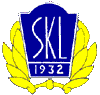 SK LaxenHalmstad Arena Växjövägen 11302 44 Halmstad                Tel: 035-10 35 50 info@sklaxen.se / www.sklaxen.se